Sygnatura zamówienia: ZP-URB- 6 /2018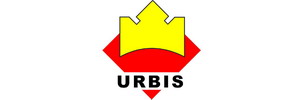 SPECYFIKACJAISTOTNYCH  WARUNKÓW  ZAMÓWIENIADOPOSTĘPOWANIA O UDZIELENIE ZAMÓWIENIA PUBLICZNEGOW TRYBIE PRZETARGU NIEOGRANICZONEGOO WARTOŚCI SZACUNKOWEJ PONIŻEJ PROGÓW USTALONYCH NA PODSTAWIE ART. 11 UST. 8, ZGODNIE Z ART. 39  USTAWY Z DNIA 29 STYCZNIA 2004 R. PRAWO ZAMÓWIEŃ PUBLICZNYCH ( t. j .  Dz. U. z 2017 r. poz. 1579 ze zm. )na zadanie pn. „Zakup energii elektrycznej na potrzeby obiektów URBIS sp. z o.o. z siedzibą w Gnieźnie”. Zamawiający: URBIS Sp. z o.o.ul. B. Chrobrego 24/2562-200 Gniezno  Ogłoszenia o zamówieniu opublikowano w: w Biuletynie Zamówień Publicznych :  567149-N-2018 z dnia  04.06.2018 r. Stronie internetowej zamawiającego www.urbis.gniezno.pl dnia  04.06.2018.Tablicy ogłoszeń w siedzibie zamawiającego dnia 04.06.2018 r. Oznaczenie numeryczne wg wspólnego słownika zamówień CPV  09310000-5 energia elektryczna1. INFORMACJA O ZAMAWIAJĄCYM.   URBIS Spółka z ograniczoną odpowiedzialnością w Gnieźnie.  Adres: ul. Chrobrego 24/25, 62-200 Gniezno.  Tel.  061  424 58 00,  fax.  061  426 35 67.  NIP 784 -00-41-944,  REGON 630952490Zarejestrowano pod numerem  KRS 0000069876 w Sądzie Rejonowym w Poznani   IX Wydział Gospodarczy Krajowego Rejestru Sądowego, Kapitał zakładowy 23.040.000 zł Adres do korespondencji:                       -  jak wyżej. Adres internetowy                         www.urbis.gniezno.plPoczta elektroniczna (e-mail)	katarzyna.kolenda@urbis.gniezno.pl                                         Konto do wpłacania wadium: PKO BP SA, 90 1020 4027 0000 1102 1307 9308.Godziny pracy Spółki – od 7:00 do 15:00 od poniedziałku do piątku.2. TRYB UDZIELENIA ZAMÓWIENIA Postępowanie prowadzone jest w trybie przetargu nieograniczonego na podstawie ustawy z dnia 29 stycznia 2004 r. Prawo zamówień publicznych (tekst jednolity Dz. U. z 2017 r. poz. 1579 z późn. zmianami) Miejsce publikacji ogłoszenia o przetargu:  Biuletyn Zamówień Publicznych  strona internetowa Zamawiającego  tablica ogłoszeń w miejscu publicznie dostępnym w siedzibie Zamawiającego 3. OPIS PRZEDMIOTU ZAMÓWIENIA 3.1. Przedmiotem zamówienia jest: „Zakup energii elektrycznej na potrzeby obiektów URBIS sp. z o.o. z siedzibą w Gnieźnie”. Wspólny Słownik zamówień (CPV): 09310000-5 energia elektryczna 3.2. Przedmiot zamówienia obejmuje „Zakup energii elektrycznej na potrzeby obiektów URBIS  sp. z o.o. z siedzibą w Gnieźnie”. 3.3. Szczegółowy wykaz punktów poboru energii elektrycznej stanowi załącznik nr 9 do SIWZ. 3.4.Zakup będzie się odbywać na postawie umowy sprzedaży z Wykonawcą. 3.5. Usługi dystrybucji będą świadczone na podstawie odrębnej umowy zawartej z Operatorem Systemu Dystrybucyjnego. 3.6.Do obowiązków Wykonawcy należy m.in.: 1) Wykonawca odpowiedzialny będzie za całokształt, w tym za przebieg oraz terminowe wykonanie zamówienia, za jakość, zgodność z warunkami technicznymi i jakościowymi określonymi dla przedmiotu zamówienia oraz przyjmuje na siebie pełną odpowiedzialność za właściwe wykonanie zamówienia 2)Spełnienie innych wymagań określonych we wzorze umowy oraz wynikających z obowiązujących przepisów prawa. 3.7. Podstawowe informacje: Wspólny Słownik Zamówień 09310000-5 (Elektryczność) Ilość układów pomiarowych rozliczających zużytą energią elektryczną 33 Grupa taryfowa wg OSD Wg wykazu stanowiącego załącznik nr 9 do SIWZ. Szacunkowe zużycie w okresie obowiązywania umowy [MWh] 1400 Informacja o dotychczasowych zmianach sprzedawcy do 30.06.2017 Enea S.AUmowa aktualnie obowiązująca Innogy Polska S.A. do 30.06.2018 Kolejna zmiana Informacja o umowach obecnie obowiązujących Zamawiającego Umowy rozdzielone Specyfikacja Istotnych Warunków Zamówienia Zakup energii elektrycznej na potrzeby obiektów URBIS sp. z o.o.  Sposób wypowiedzenia umów zakupu energii Umowy nie wymagają wypowiedzenia. Ważność umów upływa z dniem 30.06.2018 r. Informacja o zmianach ceny w okresie trwania umowy Zamawiający nie przewiduje zmiany ceny jednostkowej netto podczas trwania umowy, poza zmianami ogólnie obowiązujących przepisów prawa. Informacja o udostępnieniu danych o punktach poboru energii Zamawiający udostępni wszystkie posiadane dane niezbędne w procedurze zmiany sprzedawcy w arkuszu Excel Informacja o udziałach Zamawiającego w akcjach promocyjnych lub lojalnościowych Zamawiający nie podpisywał aneksów dotyczących programów lojalnościowych i promocyjnych Informacja o udzieleniu Wykonawcy pełnomocnictwa Pełnomocnictwo i jego zakres jest integralną częścią umowy i stanowi do niej załącznik nr 3. Informacja o płatnikach Zamawiający jest płatnikiem należności, przy czym Zamawiający wymaga, aby faktury wystawiane były odrębnie dla każdego obiektu wg wykazu stanowiącego załącznik nr 9 do SIWZ. Ilość umów jakie zawrze Wykonawca z Zamawiającym w ramach tego postępowania 13.8. W związku z charakterem zamówienia nie można określić dokładnego zużycia energii elektrycznej objętej przedmiotem zamówienia. Z tego powodu Zamawiający przedstawił przewidywalną ilość zużycia energii elektrycznej. Zamawiający przewiduje, iż rzeczywista ilość zużycia energii elektrycznej może ulec zmianie, tj. zwiększeniu bądź zmniejszeniu przy zachowaniu zaoferowanych cen jednostkowych. Tym samym opisane prognozowane zużycie energii nie stanowi dla Zamawiającego zobowiązania do zakupu energii w podanej wysokości. 3.9. Wykonawca powinien wskazać w ofercie części zamówienia, których wykonanie zamierza powierzyć podwykonawcom. Jeżeli wykonawca ma zamiar zlecić wykonanie części zamówienia podwykonawcy to musi wypełnić i załączyć do oferty załącznik nr 6 do SIWZ. 4. PODWYKONAWCY 4.1 Wykonawca może powierzyć wykonanie części lub całości niniejszego zamówienia podwykonawcom. W takim przypadku zobowiązany jest do wykazania w ofercie, że wykonując zamówienie będzie zatrudniał podwykonawców. 5. TERMIN REALIZACJI ZAMÓWIENIA 5.1. Termin realizacji zamówienia: od dnia 01 lipca 2018 r. do dnia 30 czerwca 2019 roku. 6.WARUNKI UDZIAŁU W POSTĘPOWANIU ORAZ OPIS SPOSOBU DOKONYWANIA OCENY SPEŁNIANIA TYCH WARUNKÓW Specyfikacja Istotnych Warunków Zamówienia Zakup energii elektrycznej na potrzeby obiektów URBIS sp. z o.o. 6.1. Warunki udziału w postępowaniu: 6.1.1. Posiada uprawnienia do wykonywania określonej działalności lub czynności, jeżeli przepisy prawa nakładają obowiązek ich posiadania. 6.1.2 Posiada aktualną koncesję na prowadzenie działalności w zakresie obrotu energią elektryczną wydaną przez Prezesa Urzędu Regulacji Energetyki. 6.1.3 Posiadanie zdolności technicznej lub zawodowej  -  wykonanie zamówienia. Warunek ten zostanie spełniony, jeżeli wykonawca wykaże, iż w ciągu ostatnich 3 (trzech) lat przed upływem terminu składania ofert, a jeżeli okres prowadzenia działalności jest krótszy, w tym okresie zrealizował: - co najmniej jedną dostawę obejmującą swoim zakresem dostawę energii elektrycznej. Zamawiający uzna, że warunek będzie spełniony jeśli Wykonawca wykaże wykonanie co najmniej jednej dostawy polegającej na dostawie energii elektrycznej o wolumenie przekraczającym 1400 MWh. 6.1.4 Znajduje się w sytuacji ekonomicznej i finansowej zapewniającej wykonanie zamówienia. Zamawiający nie stawia szczegółowych wymagań w zakresie spełnienia tego warunku. Wykonawca potwierdza spełnienie warunku poprzez oświadczenie zgodne z załącznikiem nr 2 do SIWZ. 6.1.5 Ocena spełniania w/w warunków dokonana zostanie zgodnie z formułą „spełnia / nie spełnia”, w oparciu o informacje zawarte w dokumentach i oświadczeniach wyszczególnionych w rozdziale 7 6.1.6. Zamawiający w niniejszym postępowaniu przewiduje zastosowanie „procedury odwróconej” na postawie art. 24aa ustawy. W związku z tym Zamawiający może najpierw dokonać oceny ofert, a następnie zbadać, czy wykonawca, którego oferta została oceniona jako najkorzystniejsza, nie podlega wykluczeniu oraz spełnia warunki udziału w postępowaniu. Jeżeli wykonawca uchyla się od zawarcia umowy, zamawiający zbada, czy nie podlega wykluczeniu oraz czy spełnia warunki udziału w postępowaniu wykonawca, który złożył ofertę najwyżej ocenioną spośród pozostałych ofert. Zamawiający po ocenie ofert dokonuje weryfikacji wyłącznie oświadczenia o spełnianiu warunków udziału w postępowaniu oraz niepodleganiu wykluczeniu a także pozostałych dokumentów podmiotowych w odniesieniu do wykonawcy którego oferta jest najkorzystniejsza.6.1.7 Zamawiający przed udzieleniem zamówienia wezwie Wykonawcę którego oferta została najwyżej oceniona do złożenia w terminie 5 dni aktualnych na dzień złożenia oświadczeń i dokumentów potwierdzających okoliczności o których mowa w art. 25 ust. 1 Pzp.SIWZ. 7. WYKAZ OŚWIADCZEŃ I DOKUMENTÓW, JAKIE MAJĄ DOSTARCZYĆ WYKONAWCY W CELU POTWIERDZENIA SPEŁNIENIA WARUNKÓW UDZIAŁU W POSTĘPOWANIU 7.1 Wykonawcy w celu potwierdzenia spełnienia warunków udziału w postępowaniu mają dostarczyć: 7.1.1. Oświadczenie wykonawcy o spełnienia warunku udziału w postępowaniu określonych w art.22 ust.1 ustawy Pzp, (załącznik nr 2 do SIWZ); 7.1.2. Oświadczenie wykonawcy o braku podstaw do wykluczenia wykonawcy na podstawie art. 24 ustawy Pzp, (załącznik nr 3 do SIWZ); 7.1.3. kopię aktualnej koncesji na prowadzenie działalności w zakresie obrotu energią elektryczną wydaną przez Prezesa Urzędu Regulacji Energetyki. 7.1.4. Oświadczenie o posiadaniu aktualnej Generalnej Umowy Dystrybucyjnej z Operatorem Systemu Dystrybucyjnego (załącznik nr 7 do SIWZ); 7.1.5 Wykaz wykonanych, a w przypadku świadczeń okresowych lub ciągłych również wykonywanych dostaw w okresie ostatnich trzech lat przed upływem terminu składania ofert, a jeżeli okres prowadzenia działalności jest krótszy - w tym okresie, z podaniem ich wartości, przedmiotu, daty wykonania, oraz załączeniem dokumentu potwierdzającego, że dostawy te zostały wykonane lub są wykonywane należycie – zgodnie z załącznikiem nr 4 do SIWZ. W wykazie tym Wykonawca musi wykazać, że dysponuje doświadczeniem polegającym na wykonaniu co najmniej jednej dostawy obejmującą swoim zakresem dostawę energii elektrycznej. Zamawiający uzna, że warunek będzie spełniony jeśli Wykonawca wykaże wykonanie co najmniej jednej dostawy polegającej na dostawie energii elektrycznej o wolumenie przekraczającym 1500 MWh. Wykonawca nie może sumować wartości kilku dostaw o mniejszym zakresie dla uzyskania wymaganej wartości porównywalnej. W przypadku oferty składanej przez wykonawców ubiegających wspólnie o udzielenie zamówienia publicznego, oświadczenie o spełnieniu każdego z warunków, o których mowa w art.22 ust.1 składa co najmniej jeden z tych wykonawców albo wszyscy wykonawcy wspólnie. 7.1.6. Aktualny odpis z właściwego rejestru lub centralnej ewidencji i informacji o działalności gospodarczej, jeżeli odrębne przepisy wymagają wpisu do rejestru lub ewidencji, wystawiony nie wcześniej niż 6 miesięcy przed upływem terminu składania ofert, 7.2. Dokumenty składane przez wykonawców mających siedzibę lub miejsce zamieszkania poza terytorium Rzeczpospolitej Polskiej. 7.2.1.Jeżeli wykonawca ma siedzibę lub miejsce zamieszkania poza terytorium Rzeczpospolitej Polskiej, zamiast dokumentów, o których mowa w pkt 7.1.6. składa informację z odpowiedniego rejestru albo w przypadku braku takiego rejestru, inny równoważny dokument wydany przez właściwy organ sądowy lub administracyjny kraju, w którym wykonawca ma siedzibę lub miejsce zamieszkania lub miejsce zamieszkania ma osoba, której dotyczy informacja albo dokument, w zakresie w art. Ust.1 pkt 13,14 i 21 oraz ust. 5 pkt 5 i 6 ustawy pzp – wystawione z odpowiednią datą wymagalną dla tych dokumentów. W przypadku oferty składanej przez wykonawców ubiegających się wspólnie o udzielenie zamówienia publicznego, dokumenty potwierdzające, że wykonawca nie podlega wykluczeniu składa każdy z wykonawców oddzielnie. 7.3. Pozostałe dokumenty i oświadczenia, jakie musi zawierać oferta. 7.3.1. Oświadczenie o braku przynależności do grupy kapitałowej lub przynależności do grupy kapitałowej wraz z listą podmiotów wchodzących w skład grupy kapitałowej (załącznik nr 7 do SIWZ) 7.3.2. Wypełniony i podpisany druk oferty – Załącznik Nr 1 do niniejszej specyfikacji. Uwaga! Oferta oraz wszystkie załączniki do niej winny być podpisane przez osoby upoważnione do składania oświadczeń woli w imieniu wykonawcy, zgodnie z zasadą reprezentacji wynikającą z postanowień odpowiednich przepisów prawnych bądź umowy, uchwały lub pełnomocnictwa na podstawie dokumentu potwierdzającego to uprawnienie. Uwaga! Podpis osoby/ osób upoważnionej składany na dokumentach, o których mowa powyżej musi pozwalać na identyfikację jej imienia i nazwiska ( np. będzie uzupełniony pieczątką imienną). 8. INFORMACJE O SPOSOBIE POROZUMIEWANIA SIĘ ZAMAWIAJĄCEGO Z WYKONAWCAMI ORAZ PRZEKAZYWANIA OŚWIADCZEŃ I DOKUMENTÓW, A TAKŻE WSKAZANIE OSÓB UPRAWNIONYCH DO POROZUMIEWANIA SIĘ Z WYKONAWCAMI 8.1. Osobą uprawnioną przez Zamawiającego do porozumiewania się z Wykonawcami jest : Katarzyna Kolenda ka - tel. +48 61 424 58 16, e-mail: katarzyna.kolenda@urbis.gniezno.pl8.2. Oświadczenia, wnioski, zawiadomienia oraz informacje Zamawiający oraz Wykonawcy przekazują sobie w n/w formach: pisemnie na adres : URBIS Spółka z o.o., ul. B. Chrobrego 24/25, 62-200 Gniezno, pocztą elektroniczną na adres: urbis@urbis.gniezno.pl  8.3. Jeżeli Zamawiający lub Wykonawca przekazują sobie oświadczenia, zawiadomienia, ogłoszenia oraz dokumenty mailem każda ze stron na żądanie drugiej niezwłocznie potwierdza pisemnie fakt ich otrzymania. W przypadku braku potwierdzenia otrzymania wiadomości przez Wykonawcę, Zamawiający uzna, iż pismo wysłane przez Zamawiającego na adres elektroniczny podany przez Wykonawcę zostało mu doręczone w sposób umożliwiający zapoznanie się Wykonawcy z treścią pisma Opis sposobu udzielania wyjaśnień dotyczących SIWZ: 8.3.1. Zamawiający będzie stosował nie tylko formę pisemną, ale także pocztą elektroniczną w zakresie udzielania wyjaśnień i odpowiedzi na pytania dotyczące SIWZ. 8.3.2. Wykonawca może zwrócić się do Zamawiającego o wyjaśnienie treści Specyfikacji Istotnych Warunków Zamówienia. Zamawiający jest obowiązany udzielić wyjaśnień niezwłocznie, jednak nie później niż: - na 2 dni przed upływem terminu składania ofert – jeżeli wartość zamówienia jest mniejsza niż kwoty określone w przepisach wydanych na podstawie art. 11 ust. 8 – pod warunkiem, że wniosek o wyjaśnienie treści specyfikacji istotnych warunków zamówienia wpłynął do Zamawiającego nie później niż do końca dnia, w którym upływa połowa wyznaczonego terminu składania ofert. 8.3.3. W szczególnie uzasadnionych przypadkach, przed terminem składania ofert, Zamawiający może zmienić treść SIWZ, dokonaną zmianę treści SIWZ, Zamawiający udostępni na stronie internetowej. 8.4. O każdej ewentualnej zmianie Zamawiający powiadomi niezwłocznie wykonawców, którym przekazał specyfikację istotnych warunków zamówienia. W przypadku, gdy zmiana powodować będzie konieczność modyfikacji oferty, Zamawiający przedłuży termin składania ofert i poinformuje o tym Wykonawców którym przekazano SIWZ oraz umieści na własnej stronie internetowej. W takim przypadku wszelkie prawa i zobowiązania wykonawcy i zamawiającego odnośnie wcześniej ustalonych terminów będą podlegały nowemu terminowi. 8.4.1. Zamawiający niezwłocznie odpowie, na piśmie na zadane pytania, przesyłając treść pytania i odpowiedzi wykonawcom, którym przekazał specyfikację istotnych warunków zamówienia oraz umieści taką informację na własnej stronie internetowej. 8.4.2. Zamawiający nie przewiduje zwołania zebrania wszystkich Wykonawców w celu wyjaśnienia treści SIWZ. 9. WYMAGANIA DOTYCZĄCE WADIUM 9.1. W przedmiotowym postępowaniu nie jest wymagane wadium. 10. TERMIN ZWIĄZANIA OFERTĄ 10.1. Termin, którym Wykonawca będzie związany ze złożoną ofertą wynosi 30 dni, zgodnie z art. 85 ustawy z dnia 29 stycznia 2004 r. Prawo zamówień publicznych (tekst jednolity Dz. U. z 2017 r. poz. 1579). Bieg terminu rozpoczyna się wraz z upływem terminu składania ofert. 10.2. Wykonawca na wniosek Zamawiającego może przedłużyć termin związania z ofertą, z tym, że Zamawiający może tylko raz, co najmniej na 3 dni przed upływem terminu związania z ofertą zwrócić się do Wykonawców o wyrażenie zgody na przedłużenie tego terminu o oznaczony okres, nie dłuższy jednak niż 60 dni. 11. OPIS SPOSOBU PRZYGOTOWANIA OFERT 11.1 Cena za wykonanie przedmiotu zamówienia musi być przedstawiona następująco: cena jednostkowa za sprzedaż jednej MWh bez podatku VAT przemnożona przez szacowaną ilość zużytej w okresie trwania umowy energii (1400 MWh), plus podatek VAT, to jest łącznie należność za sprzedaż energii z podatkiem VAT (cena oferty). 11.1.1 W przypadku zmiany przepisów dotyczących ustawy o podatku od towarów i usług, strony obowiązywać będzie cena z uwzględnieniem stawki VAT obowiązującej na dzień wystawienia faktury. 11.1.2 Cena powinna zawierać wszystkie koszty, jakie mogą powstać w trakcie realizacji zamówienia, w tym również koszty związane z materiałami, sprzętem i pracą ludzi. 11.3. Wykonawcy ponoszą wszelkie koszty związane z przygotowaniem i złożeniem oferty. 11.4. Wykonawca może złożyć tylko jedną ofertę. 11.5. Oferta musi być napisana w języku polskim, powinna być sporządzona czytelnie za pomocą maszyny do pisania, komputera lub ręcznie, w sposób uniemożliwiający łatwe usunięcie zapisów oraz podpisana przez osobę upoważnioną do reprezentowania firmy na zewnątrz czego dowód winien znaleźć się w ofercie 11.6. Oferta i wszystkie strony oraz załączniki powinny być podpisane przez Wykonawcę lub osobę upoważnioną. Wszelkie poprawki lub zmiany w tekście oferty należy parafować własnoręcznie przez osobę podpisującą ofertę. 11.7. Wykonawcy przedstawiają ofertę zgodnie ze wszystkimi wymaganiami określonymi w specyfikacji istotnych warunków zamówienia. 11.8. Propozycje rozwiązań alternatywnych lub wariantowych nie będą brane pod uwagę. 11.9. Ofertę można złożyć w kopercie lub innym nieprzeźroczystym opakowaniu. Koperta (opakowanie) ma być opisana: PRZETARG NIEOGRANICZONY na zadanie p.n.: „Zakup energii elektrycznej na potrzeby obiektów URBIS  sp. z o.o.” NIE OTWIERAĆ PRZED 12.06.2018 r. , GODZ. 11:00 Dokładna nazwa i adres Wykonawcy składającego ofertę Tel. ....................................... Adres e-mail: ................................... Koperta zawierająca ofertę powinna być zamknięta i zabezpieczona przed otwarciem, bez uszkodzeń, co gwarantuje zachowanie poufności jej treści do czasu otwarcia. Zamawiający nie bierze odpowiedzialności za skutki braku zachowania powyższego sposobu opakowania i opisu kopert tj. np.: rozerwanie koperty w czasie drogi do zamawiającego, nieskuteczne doręczenie z powodu złego opisu. 11.10. Każda strona kserokopii dokumentów w ofercie, wymaganych przez Zamawiającego ma być potwierdzona ZA ZGODNOŚĆ Z ORYGINAŁEM przez jedną z osób upoważnionych do podpisywania oferty lub przez osobę posiadającą umocowanie prawne czego dowód winien znaleźć się w ofercie. 11.11. Zamawiający może żądać przedstawienia oryginału lub notarialnie potwierdzonej kopii dokumentu, gdy przedstawiona przez wykonawcę kserokopia dokumentu jest nieczytelna lub budzi wątpliwości co do jej prawdziwości. 11.12. Jeżeli oferta zawiera informacje stanowiące tajemnice przedsiębiorstwa w rozumieniu przepisów art. 11 ustawy z dnia 16 kwietnia 1993 r. o zwalczaniu nieuczciwej konkurencji (Dz.U. 2018 Nr 419 poz.), wówczas informacje te muszą być wyodrębnione w formie osobnego pakietu celem zachowania przez zamawiającego tajemnicy. Pakiet ten ma być wyraźnie oznaczony „Tajemnice przedsiębiorstwa - nie udostępniać innym uczestnikom postępowania". Zamawiający nie ponosi odpowiedzialności za niezgodne z SIWZ przygotowanie w/w pakietu przez wykonawcę. Stosowne zastrzeżenie wykonawca winien złożyć na formularzu ofertowym. 11.13. Zastrzeżenie informacji, które nie stanowią tajemnicy przedsiębiorstwa w rozumieniu ww. ustawy zostaną spełnione. 11.14. Wskazanym jest, aby wszystkie strony oferty były ponumerowane i parafowane. 11.15. Zaleca się aby oferta była zszyta w sposób uniemożliwiający wypadnięcie jakiegokolwiek z dokumentów oferty. 11.16.Wykonawca może wprowadzić zmiany, poprawki oraz uzupełnienia do złożonej oferty w formie pisemnej przed terminem składania ofert. 11.17.Wprowadzone zmiany muszą być złożone wg takich samych zasad jak złożona oferta tj. w odpowiednio oznakowanej kopercie z dopiskiem „ZMIANA” (pozostałe oznakowanie jak w pkt. 10 ppkt.10.8). 11.18.Wykonawca ma prawo przed upływem terminu składania ofert wycofać złożoną ofertę (wg takich samych zasad jak wprowadzanie zmian) z napisem na kopercie „WYCOFANIE”. 11.19.W przypadku nieprawidłowego zaadresowania lub zamknięcia koperty, zamawiający nie bierze odpowiedzialności za złe skierowanie przesyłki lub jej przedterminowe otwarcie. Oferta taka nie weźmie udziału w postępowaniu. 11.20. Oferta, załączniki, oświadczenia muszą być podpisane przez osobę (osoby) uprawnione do reprezentowania Wykonawcy. Jeżeli zasady reprezentacji nie wynikają z przedłożonych dokumentów wymaga się złożenie dokumentu wskazującego osobę uprawnioną lub upoważnioną do reprezentowania Wykonawcy (np. odpis z centralnej ewidencji działalności gospodarczej, umowa spółki). Specyfikacja Istotnych Warunków Zamówienia Zakup energii elektrycznej na potrzeby URBIS sp. z o.o. z siedzibą w Gnieźnie 12. MIEJSCE ORAZ TERMIN SKŁADANIA I OTWARCIA OFERT 12.1. Ofertę należy złożyć do dnia 12.06.2018 roku, do godz. 11:00 w siedzibie Zamawiającego przy ul. B. Chrobrego 24/25 w Gnieźnie - sekretariat. 12.2. Zamawiający niezwłocznie zwróci Wykonawcy ofertę, która została złożona po terminie. 12.3. Otwarcie ofert nastąpi dnia 12.06.2018 roku, o godz. 11:15 w siedzibie Zamawiającego.12.4. Otwarcie ofert jest jawne. W przypadku nieobecności Wykonawcy przy otwieraniu ofert, Zamawiający prześle mu informację z otwarcia ofert, na jego pisemny wniosek. 12.5. UWAGA – za termin złożenia oferty przyjmuje się datę i godzinę wpływu oferty do Zamawiającego. 13. SPOSÓB OBLICZENIA CENY 13.1. Podana cena oferty musi obejmować wszystkie koszty z uwzględnieniem akcyzy, podatku od towarów i usług VAT, innych opłat i podatków, opłat celnych oraz ewentualnych upustów i rabatów. Ceny należy podać w złotych polskich w postaci cyfrowej i słownej. 13.2. Wszelkie rozliczenia finansowe między Zamawiającym a Wykonawcą będą prowadzone w złotych polskich w zaokrągleniu do dwóch miejsc po przecinku. 13.3. Cena jednostkowa podana w ofercie jest ceną ryczałtową. 14. OPIS KRYTERIÓW, KTÓRYMI ZAMAWIAJĄCY BĘDZIE SIĘ KIEROWAŁ PRZY WYBORZE OFERTY ORAZ SPOSÓB PORÓWNANIA OFERT 14.1. Przy wyborze ofert zamawiający będzie się kierował następującym kryterium: najniższa cena –100% Sposób obliczania punktów dla kryterium w/w : Ocena ofert zostanie przeprowadzona w oparciu o przedstawione niżej kryterium. Waga - 100%                                       Łączna cena najniższej oferty brutto Wartość punktowa P = ----------------------------------------------------- x waga                                        Łączna cena badanej oferty brutto Ocena ofert zostanie przeprowadzona w oparciu o przedstawione wyżej kryterium. Oferty będą oceniane w odniesieniu do najkorzystniejszych warunków przestawionych przez wykonawców w zakresie kryterium. Oferta wypełniająca w najwyższym stopniu wymagania określone kryterium otrzyma maksymalną ilość punktów. Pozostałym wykonawcom, spełniającym wymagania kryterialne przypisana zostanie odpowiednio mniejsza (proporcjonalnie mniejsza) ilość punktów.,Kryterium ceny zostało zastosowane jako jedyne kryterium oceny ofert, gdyż przedmiot zamówienia ma ustalone standardy jakościowe.15. INFORMACJA O FORMALNOŚCIACH, JAKIE POWINNY ZOSTAĆ DOPEŁNIONE PO WYBORZE OFERTY W CELU ZAWARCIA UMOWY W SPRAWIE ZAMÓWIENIA PUBLICZNEGO15.1. W sporządzanej ofercie wykonawca musi uwzględnić zapisy wzoru umowy. 15.2. Zgodnie z art. 92 ust.1. ustawy z dnia 29 stycznia 2004 r. Prawo zamówień publicznych (tekst jednolity Dz. U. z 2017 r. poz. 1579) Zamawiający niezwłocznie po wyborze najkorzystniejszej oferty jednocześnie zawiadomi na piśmie wykonawców, którzy złożyli oferty, o: Specyfikacja Istotnych Warunków Zamówienia Zakup energii elektrycznej na potrzeby obiektów URBIS sp. z o.o. z siedzibą w Gnieźnie 1) wyborze najkorzystniejszej oferty, podając nazwę (firmę) albo imię i nazwisko, siedzibę albo miejsce zamieszkania i adres wykonawcy, którego ofertę wybrano, uzasadnienie jej wyboru oraz nazwy (firmy) albo imiona i nazwiska, siedziby albo miejsce zamieszkania i adresy wykonawców, którzy złożyli oferty, a także punktację przyznaną ofertom w każdym kryterium oceny ofert i łączną punktację; 2) wykonawcach, których oferty zostały odrzucone, podając uzasadnienie faktyczne i prawne; 3) wykonawcach, którzy zostali wykluczeni z postępowania o udzielenie zamówienia, podając uzasadnienie faktyczne i prawne – jeżeli postępowanie jest prowadzone w trybie przetargu nieograniczonego, negocjacji bez ogłoszenia albo zapytania o cenę; 4) terminie, określonym zgodnie z art. 94 ust. 1 lub 2, po którego upływie umowa w sprawie zamówienia publicznego może być zawarta. 15.3. Zamawiający zgodnie z art. 94 ustawy z dnia 29 stycznia 2004 r. Prawo zamówień publicznych (tekst jednolity Dz. U. z 2017r. poz. 1579) zawrze umowę w sprawie zamówienia publicznego. 15.4. Jeżeli Wykonawca, którego oferta została wybrana, uchyla się od zawarcia umowy w sprawie zamówienia publicznego, Zamawiający wybierze ofertę najkorzystniejszą spośród pozostałych ofert, bez przeprowadzania ich ponownej oceny chyba, że zachodzą przesłanki, o których mowa w art. 93 ust.1. ustawy z dnia 29 stycznia 2004 r. Prawo zamówień publicznych (tekst jednolity Dz. U. z 2017r. poz. 1579). 15.5. W przypadku wybrania oferty złożonej przez konsorcjum przed zawarciem umowy Zamawiający może wymagać przedstawienia do wglądu umowy regulującej współpracę Wykonawców w ramach zawartego konsorcjum. 15.6. Zamawiający zastrzega sobie prawo do odstąpienia od zawarcia umowy w wyjątkowych sytuacjach, zgodnie z art. 145 ustawy z dnia 29 stycznia 2004 r. Prawo zamówień publicznych (tekst jednolity Dz. U. z 2017r. poz. 1579). 16. WYMAGANIA DOTYCZĄCE ZABEZPIECZNIE NALEŻYTEGO WYKONANIA UMOWY 16.1. W przedmiotowym postępowaniu Zamawiający nie wymaga zabezpieczenia należytego wykonania umowy. 17. ISTOTNE DLA STRON POSTANOWIENIA, KTÓRE ZOSTANĄ WPROWADZONE DO TREŚCI ZAWIERANEJ UMOWY W SPRAWIE ZAMÓWIENIA PUBLICZNEGO, OGÓLNE WARUNKI UMOWY ALBO WZÓR UMOWY, JEŻELI ZAMAWIAJĄCY WYMAGA OD WYKONAWCY ABY ZAWARŁ Z NIM UMOWĘ W SPRAWIE ZAMÓWIENIA PUBLICZNEGO NA TAKICH WARUNKACH 17.1. Wszelkie istotne dla stron postanowienia zawiera wzór umowy stanowiący załącznik nr 10 do SIWZ. Umowa zostanie zawarta na podstawie złożonej oferty Wykonawcy. 17.2. Zamawiający przewiduje możliwość zmian postanowień zawartej umowy w stosunku do treści oferty, na podstawie, której dokonano wyboru Wykonawcy, w przypadku wystąpienia co najmniej jednej z okoliczności wymienionych poniżej, z uwzględnieniem podawanych warunków ich wprowadzenia w zakresie: 1. Zmiana miejsca dostawy, 2. Zmiana ilości dostaw w związku z faktycznym zużyciem energii elektrycznej, w tym: zmiana ilości punktów poboru energii. 3.Terminu realizacji umowy – wskutek wystąpienia okoliczności niezależnych od stron umowy, (w szczególności gdy uzgodnienia w instytucjach opiniujących będą trwały dłużej niż jest to określone w przepisach) wówczas czas trwania rozpocznie się od dnia skutecznego wejścia umowy zakupu energii w życie i trwać będzie do dnia 30.06.2019 roku. 4.Aktualizacja rozwiązań z uwagi na postęp technologiczny lub zmiany obowiązujących przepisów. 5. Inne przyczyny zewnętrzne niezależne od Zamawiającego oraz wykonawcy skutkujące niemożliwością prowadzenia dostaw,  6. Zmiany osobowe: zmiana osób, przy pomocy których Wykonawca i Zamawiający realizuje przedmiot umowy na inne legitymujące się co najmniej równoważnymi uprawnieniami i kwalifikacjami,7.Zamawiający przewiduje możliwość zmiany umowy w zakresie wysokości wynagrodzenia Wykonawcy  w przypadku ustawowej zmiany wartości podatku VAT. W takim przypadku wysokość wynagrodzenia należnego Wykonawcy ustalana będzie każdorazowo z uwzględnieniem aktualnej stawki podatku VAT, obowiązującej na dzień wystawienia faktury ( powstania obowiązku podatkowego 8. Pozostałe zmiany: a) siła wyższa uniemożliwiająca wykonanie przedmiotu umowy zgodnie z SIWZ, b) zmiana sposobu rozliczania umowy lub dokonywania płatności na rzecz wykonawcy z wyłączeniem zmiany wysokości wynagrodzenia, c) rezygnacja przez Zamawiającego z realizacji części przedmiotu umowy. W takim przypadku wynagrodzenie przysługujące wykonawcy zostanie pomniejszone, przy czym Zamawiający zapłaci za wszystkie spełnione świadczenia oraz udokumentowane koszty, które wykonawca poniósł w związku z wynikającymi z umowy planowanymi świadczeniami. 17.3. Wszystkie powyższe postanowienia stanowią katalog zmian, na które Zamawiający może wyrazić zgodę. Nie stanowią jednocześnie zobowiązania do wyrażenia takiej zgody. 17.4 Nie stanowi zmiany umowy w rozumieniu art. 144 ustawy z dnia 29 stycznia 2004 r. Prawo zamówień publicznych (tekst jednolity Dz. U. z 2017 r. poz. 1579): a) zmiana danych związanych z obsługą administracyjno-organizacyjną Umowy (np. zmiana nr rachunku bankowego), b) zmiany danych teleadresowych, zmiany osób wskazanych do kontaktów miedzy Stronami. 18. POUCZENIE O ŚRODKACH OCHRONY PRAWNEJ PRZYSŁUGUJĄCE WYKONAWCY W TOKU POSTĘPOWANIA O ZAMÓWIENIE PUBLICZNE 18.1. Wykonawcom, a także innym podmiotom, jeżeli mają lub mieli interes w uzyskaniu danego zamówienia oraz ponieśli lub mogą ponieść szkodę w wyniku naruszenia przez Zamawiającego przepisów ustawy przysługują środki ochrony prawnej (tekst jednolity Dz. U. z 2017r. poz. 1579). 18.2. Środki ochrony prawnej wobec ogłoszenia o zamówieniu oraz Specyfikacji Istotnych Warunków Zamówienia przysługują również organizacjom wpisanym na listę, o której mowa w art. 154 pkt 5 ustawy z dnia 29 stycznia 2004 r. Prawo zamówień (tekst jednolity Dz. U. z 2017r. poz. 1579). 18.3. Środkami ochrony prawnej są: a) Odwołania 18.3.1. Wykonawca może w terminie przewidzianym do wniesienia odwołania poinformować Zamawiającego o niezgodnej z przepisami ustawy czynności podjętej przez niego lub zaniechaniu czynności, do której jest on zobowiązany na podstawie ustawy, na które nie przysługuje odwołanie na podstawie art. 180 ust. 2. 18.3.2. W przypadku uznania zasadności przekazanej informacji zamawiający powtarza czynność albo dokonuje czynności zaniechanej, informując o tym wykonawców w sposób przewidziany w ustawie dla tej czynności. 18.3.3. Z uwagi na to, iż postępowanie jest o wartości mniejszej niż kwoty określone w przepisach wydanych na podstawie art. 11 ust. 8, odwołanie przysługuje wyłącznie wobec czynności: 1) wyboru trybu negocjacji bez ogłoszenia, zamówienia z wolnej ręki lub zapytania o cenę; 2) określenia warunków udziału w postępowaniu;3) wykluczenia odwołującego z postępowania o udzielenie zamówienia; 4) odrzucenia oferty odwołującego;5) opisu przedmiotu zamówienia6) wyboru najkorzystniejszej oferty. b) Skarga do sądu Wykonawca zgodnie z zasadami przytoczonymi powyżej ma prawo wniesienia skargi do sądu okręgowego właściwego dla siedziby Zamawiającego na orzeczenie Krajowej Izby Odwoławczej stronom oraz uczestnikom postępowania odwoławczego19. ZAMAWIAJĄCY NIE PRZEWIDUJE ZAWARCIA UMOWY RAMOWEJ 20. ZAMAWIAJĄCY NIE DOPUSZCZA SKŁADANIA OFERT WARIANTOWYCH I OFERT CZĘŚCIOWYCH 21. INFORMACJA O PRZEWIDYWANYCH ZAMÓWIENIACH UZUPEŁNIAJĄCYCH, O KTÓRYCH MOWA W ART. 67 UST. 1 PKT. 6 JEŻELI ZAMAWIAJĄCY PRZEWIDUJE UDZIELENIE TAKICH ZAMÓWIEŃ 21.1. Zamawiający nie przewiduje udzielenie zamówień uzupełniających. 22. ADRES POCZTY ELEKTRONICZNEJ LUB STRONY INTERNETOWEJ ZAMAWIAJĄCEGO, JEŻELI ZAMAWIAJĄCY DOPUSZCZA POROZUMIEWANIE SIĘ DROGĄ ELEKTRONICZNĄ 22.1. Zamawiający przewiduje porozumiewanie się za pomocą poczty elektronicznej: katarzyna.kolenda@urbis.gniezno.pl 22.2. Adres strony internetowej Zamawiającego: http://urbis.gniezno.pl/ 23. ZAMAWIAJĄCY NIE PRZEWIDUJE ZWROTU KOSZTÓW UDZIAŁU W POSTĘPOWANIU 24. ZAMAWIAJĄCY NIE PRZEWIDUJE ROZLICZENIA W WALUTACH OBCYCH 25. ZAMAWIAJĄCY NIE PRZEWIDUJE WYBORU NAJKORZYSTNIEJSZEJ OFERTY Z ZASTOSOWANIEM AUKCJI ELEKTRONICZNEJ                                                                                                                        Zatwierdzam:                                                                                                             Prezes  URBIS Sp. z o.o.                                                                                                                                                                                               ...................................................                                                                                                                                         podpis Kierownika jednostki zamawiającejZałączniki: 1. Załącznik nr 1 do SIWZ - oferta wykonania 2. Załącznik nr 2 do SIWZ - oświadczenie zgodne z art. 22 ustawy 3. Załącznik nr 3 do SIWZ - oświadczenie zgodne z art. 24 ustawy. 4. Załącznik nr 4 do SIWZ - wykaz dostaw 5. Załącznik nr 5 do SIWZ - oświadczenie innego podmiotu6. Załącznik nr 6 do SIWZ – podwykonawcy7. Załącznik nr 7 do SIWZ - oświadczenie o posiadaniu GUD 8. Załącznik nr 8 do SIWZ - Oświadczenie o przynależności do grupy kapitałowej 9. Załącznik nr 9 do SIWZ - Wykaz punktów poboru energii10. Załącznik nr 10 do SIWZ- wzór umowy.